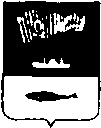 АДМИНИСТРАЦИЯ ГОРОДА МУРМАНСКАР А С П О Р Я Ж Е Н И Е_________          							                                  № ___Об организации обслуживания многоквартирных домов, расположенных по адресам: город Мурманск, улица Челюскинцев, дома №№ 31, 35	Руководствуясь пунктом 5 статьи 2, статьей 161 Жилищного кодекса Российской Федерации, в целях обеспечения надлежащего содержания общего имущества собственников помещений в многоквартирных домах, расположенных по адресу: город Мурманск, улица Челюскинцев, дома №№ 31, 35:1. Определить Мурманское муниципальное унитарное предприятие «Эксплуатация-Сервис» (Савинов А.С.) ответственным за выполнение услуг и работ по содержанию и ремонту общего имущества в многоквартирных домах №№ 31, 35 по улице Челюскинцев в городе Мурманске на период до возникновения обязательств по обслуживанию указанных многоквартирных домов у юридического лица, определенного на основании решения общего собрания собственников помещений или выбора собственниками помещений иного способа управления, с сохранением ранее действующих тарифов и перечней выполняемых работ.2. Муниципальному казенному учреждению «Новые формы управления» (Грачиков А.Н.) инициировать общее собрание собственников помещений в многоквартирном доме № 31 по улице Челюскинцев в городе Мурманске для решения вопроса о выборе обслуживающей организации.3. Отделу информационно-технического обеспечения и защиты информации администрации города Мурманска (Кузьмин А.Н.) разместить настоящее распоряжение на официальном сайте администрации города Мурманска в сети Интернет.4. Редакции газеты «Вечерний Мурманск» (Хабаров В.А.) опубликовать настоящее распоряжение.5. Настоящее распоряжение вступает в силу со дня подписания и распространяется на правоотношения, возникшие с 01.05.2017.6. Контроль за выполнением настоящего распоряжения возложить на заместителя главы администрации города Мурманска Доцник В.А.Глава администрации города Мурманска               			                                            А.И. Сысоев